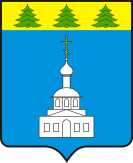 АДМИНИСТРАЦИЯ ЗНАМЕНСКОГО РАЙОНА ОРЛОВСКОЙ ОБЛАСТИПОСТАНОВЛЕНИЕ12 декабря 2023 года                                                                      № 369с. ЗнаменскоеОб утверждении схемы  размещения нестационарных  торговых объектов на территории Знаменского района Орловской области на 2024 годВ целях обеспечения реализации Федерального закона от 28 декабря 2009 года № 381-ФЗ «Об основах государственного регулирования торговой деятельности в Российской Федерации»,  и в соответствии с приказом Департамента промышленности, связи и торговли Орловской области от 14 июля 2023 года № 67 «Об утверждении Порядка разработки и утверждения органами местного самоуправления муниципальных образований Орловской области схем размещения нестационарных торговых объектов на земельных участках, в зданиях, строениях, сооружениях, находящихся в государственной или муниципальной собственности», Администрация Знаменского района Орловской области	ПОСТАНОВЛЯЕТ:	1. Утвердить схему размещения нестационарных торговых объектов                          на территории Знаменского района Орловской области на 2024 год согласно приложению. 2. Отделу экономики и трудовых ресурсов (И.Н. Выскребенцева) предоставить электронную версию настоящего постановления в отдел организационно- кадровой работы и делопроизводства (Д.А. Миняйлова) для размещения на официальном сайте Администрации Знаменского района Орловской области в сети Интернет. 	3.  Контроль за исполнением настоящего постановления возложить на заместителя главы Администрации Знаменского района по социальной работе Ставцеву М.М.      Глава Знаменского района					С.В. СемочкинПриложениек постановлению Администрации     Знаменского района Орловской области  от  «12»  декабря 2023 года № 369СХЕМАразмещения нестационарных торговых объектов на территории Знаменского района Орловской областина 2024 год№ предпола-гаемогок размещениюнестационарноготорговогообъектаТипнестационарного торговогообъекта(павильон, киоск, летнее кафе и иные)Месторасположе-ние (адрес)нестационарноготорговогообъектаВид собственностиземельного участка, здания, строения, сооружения,на которых предполагается расположить нестационарный торговый объект(государственная, муниципальная)Предполагаемыйассортимент реализуемых товаровПредоставляемаяплощадьдля размещения нестационарноготорговогообъектаПредоставляемаяплощадьдля размещения нестационарноготорговогообъектаПредоставляемаяплощадьдля размещения нестационарноготорговогообъектаРежим работынеста-ционар-ноготорговогообъектаПланиру-емыйсрокразмещен-иянестацио-нарноготорговогообъекта(месяц, год)1234566678Знаменское сельское поселениеЗнаменское сельское поселениеЗнаменское сельское поселениеЗнаменское сельское поселениеЗнаменское сельское поселениеЗнаменское сельское поселениеЗнаменское сельское поселениеЗнаменское сельское поселениеЗнаменское сельское поселениеЗнаменское сельское поселение1.павильонс.Знаменскоемуниципальная собственностьна земельный участокпродовольственные товары36,036,036,0ежедневно9.00-20.00с01.01.2024по 31.12.20242.киоскс.Знаменскоемуниципальная собственностьна земельный участокнепродовольственные товары10,010,010,0ежедневно9.00-14.00с01.01.2024по 31.12.20243.павильонс.Знаменскоемуниципальная собственность на земельный участокнепродовольственные товары18,018,018,0ежедневно8.00-14.00с01.01.2024по 31.12.20244.павильонс.Знаменскоемуниципальная собственность на земельный участокнепродовольственные товары12,012,012,0ежедневно9.00-15.00с01.01.2024по 31.12.20245.павильонс. Знаменскоемуниципальная собственность на земельный участокнепродовольственные товары10,510,510,5ежедневно9.00-15.00с01.01.2024по 31.12.20246.павильонс. Знаменскоемуниципальная собственность на земельный участокнепродовольственные товары48,048,048,0ежедневно9.00-17.00с01.01.2024по 31.12.20247.павильонс. Знаменскоемуниципальная собственность на земельный участокнепродовольственные товары22,522,522,5ежедневно9.00-15.00с01.01.2024по 31.12.20248.павильонс. Знаменскоемуниципальная собственность на земельный участокнепродовольственные товары22,522,522,5ежедневно9.00-15.00с01.01.2024по 31.12.20249.павильонс. Знаменскоемуниципальная собственность на земельный участокнепродовольственные товары181818ежедневно8.00-14.00с01.01.2024по 31.12.202410.павильонс. Знаменскоемуниципальнаясобственность на земельный участокнепродовольственные товары707070ежедневно9.00-14.00с01.01.2024по 31.12.202411.павильонс.Знаменскоемуниципальнаясобственность на земельный участокнепродовольственные товары181818ежедневно9.00-14.00с01.01.2024по 31.12.202412.автолавкас. Локногосударственная собственность на земельный участок не разграниченапродовольственные товары101010вторник, четверг, суббота07.00-14.00с01.01.2024по 31.12.202413.автолавкад. Кузминкагосударственная собственность на земельный участок не разграниченапродовольственные товары101010вторник, четверг, суббота07.00-14.00с01.01.2024по 31.12.202414.автолавкад. Коротеевогосударственная собственность на земельный участок не разграниченапродовольственные товары101010вторник, четверг, суббота07.00-14.00с01.01.2024по 31.12.202415.автолавкад. Камыниногосударственная собственность на земельный участок не разграниченапродовольственные товары101010вторник, четверг, суббота07.00-     14.00с01.01.2024по 31.12.202416.автолавкад. Ивановскоегосударственная собственность на земельный участок не разграниченапродовольственные товары101010вторник, четверг, суббота07.00-14.00с01.01.2024по 31.12.202417.автолавкас. Чёрноегосударственная собственность на земельный участок не разграниченапродовольственные товары101010вторник, четверг, суббота07.00-14.00с01.01.2024по 31.12.202418.автолавкад. Ворошиловогосударственная собственность на земельный участок не разграниченапродовольственные товары101010вторник, четверг, суббота07.00-14.00с01.01.2024по 31.12.202419.автолавкапос. Сафоновскийгосударственная собственность на земельный участок не разграниченапродовольственные товары101010вторник, четверг, суббота07.00-14.00с01.01.2024по 31.12.2024Ждимирское сельское поселениеЖдимирское сельское поселениеЖдимирское сельское поселениеЖдимирское сельское поселениеЖдимирское сельское поселениеЖдимирское сельское поселениеЖдимирское сельское поселениеЖдимирское сельское поселениеЖдимирское сельское поселениеЖдимирское сельское поселение1.автолавкас.Ждимиргосударственная собственность на земельный участок не разграниченапродовольственные товары101010среда09.00-12.00с01.01.2024по 31.12.20242.автолавкас.Ждимиргосударственная собственность на земельный участок не разграниченапродовольственные товары101010среда09.00-12.00с01.01.2024по 31.12.20243.автолавкас.Ждимиргосударственная собственность на земельный участок не разграниченанепродовольственные товары101010среда09.00-12.00с01.01.2024по 31.12.2024Селиховское сельское поселениеСелиховское сельское поселениеСелиховское сельское поселениеСелиховское сельское поселениеСелиховское сельское поселениеСелиховское сельское поселениеСелиховское сельское поселениеСелиховское сельское поселениеСелиховское сельское поселениеСелиховское сельское поселение1.автолавкас.Селиховогосударственная собственность на земельный участок не разграниченанепродовольственныетоварынепродовольственныетовары1010каждоевоскресенье10.00-13.00с01.01.2024по 31.12.20242.автолавкас. Муратовогосударственная собственность на земельный участок не разграниченапродовольственныетоварыпродовольственныетовары1010 каждая среда12.00-14.00с01.01.2024по 31.12.20243.автолавкад. Кокоревогосударственная собственность на земельный участок не разграниченапродовольственныетоварыпродовольственныетовары1010каждая среда12.00-14.00с01.01.2024по 31.12.2024Глотовское сельское поселениеГлотовское сельское поселениеГлотовское сельское поселениеГлотовское сельское поселениеГлотовское сельское поселениеГлотовское сельское поселениеГлотовское сельское поселениеГлотовское сельское поселениеГлотовское сельское поселениеГлотовское сельское поселение1.павильонс. Гнездиловогосударственная собственность на земельный участок не разграниченапродовольственныетоварыпродовольственныетоварыпродовольственныетовары52ежедневно9.00-18.00с01.01.2024по 31.12.20242.автолавкад. Волобуевагосударственная собственность на земельный участок не разграниченапродовольственныетоварыпродовольственныетоварыпродовольственныетовары10каждый вторник11.00с01.01.2024по 31.12.20243.      автолавкап. Успенскийгосударственная собственность на земельный участок не разграниченапродовольственныетоварыпродовольственныетоварыпродовольственныетовары10каждый вторник11.00с01.01.2024по 31.12.20244.автолавкад. Разбегаевкагосударственная собственность на земельный участок не разграниченапродовольственныетоварыпродовольственныетоварыпродовольственныетовары10каждый вторник11.00с01.01.2024по 31.12.20245.автолавкас. Гнездиловогосударственная собственность на земельный участок не разграниченанепродовольственные товарынепродовольственные товарынепродовольственные товары10каждую субботу9.00с01.01.2024по 31.12.2024